การเปิดเผยราคากลางและการคำนวณราคากลางงานก่อสร้างตารางแสดงวงเงินงบประมาณที่ได้รับจัดสรรและราคากลางในงานจ้างก่อสร้าง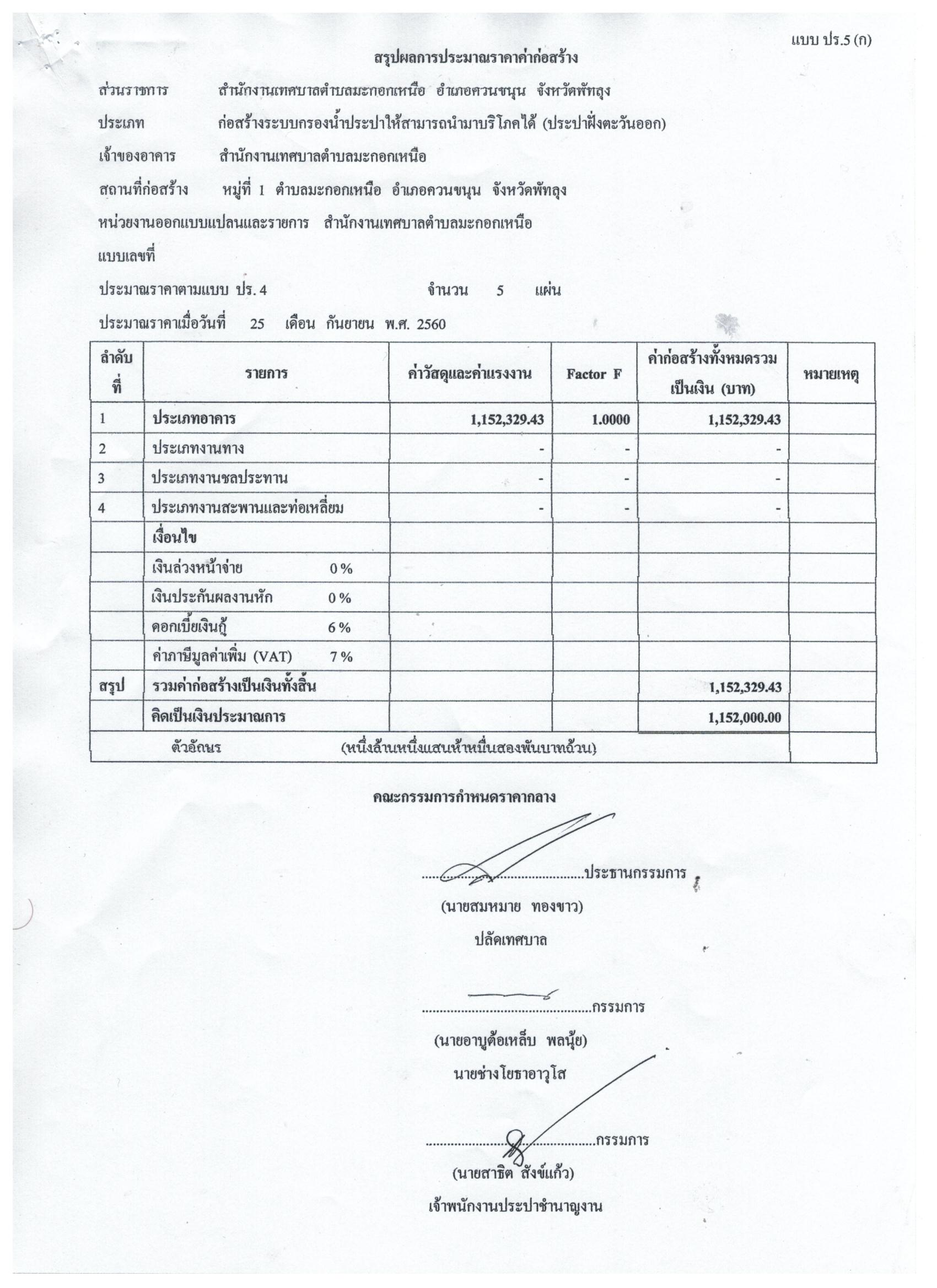 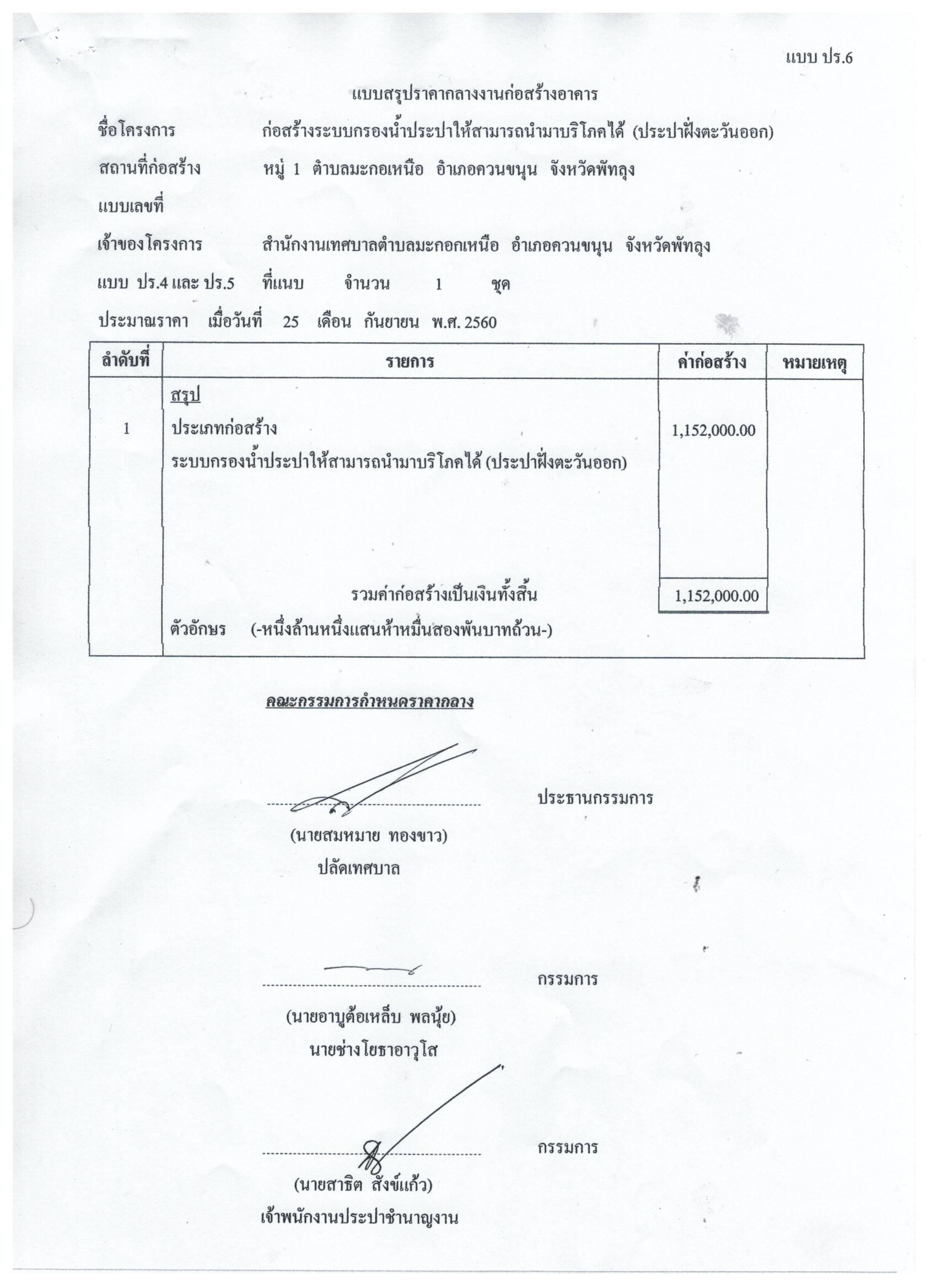 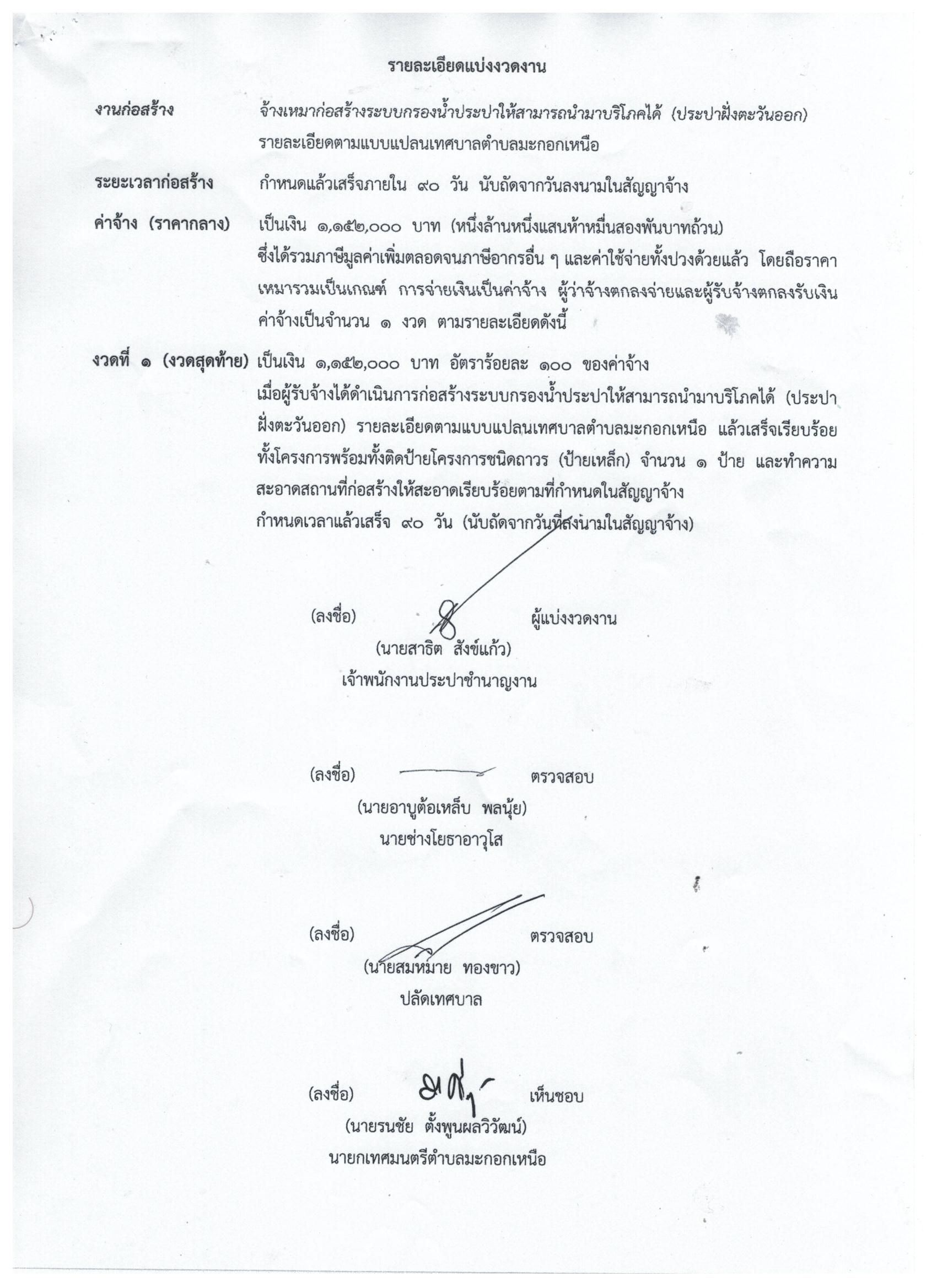 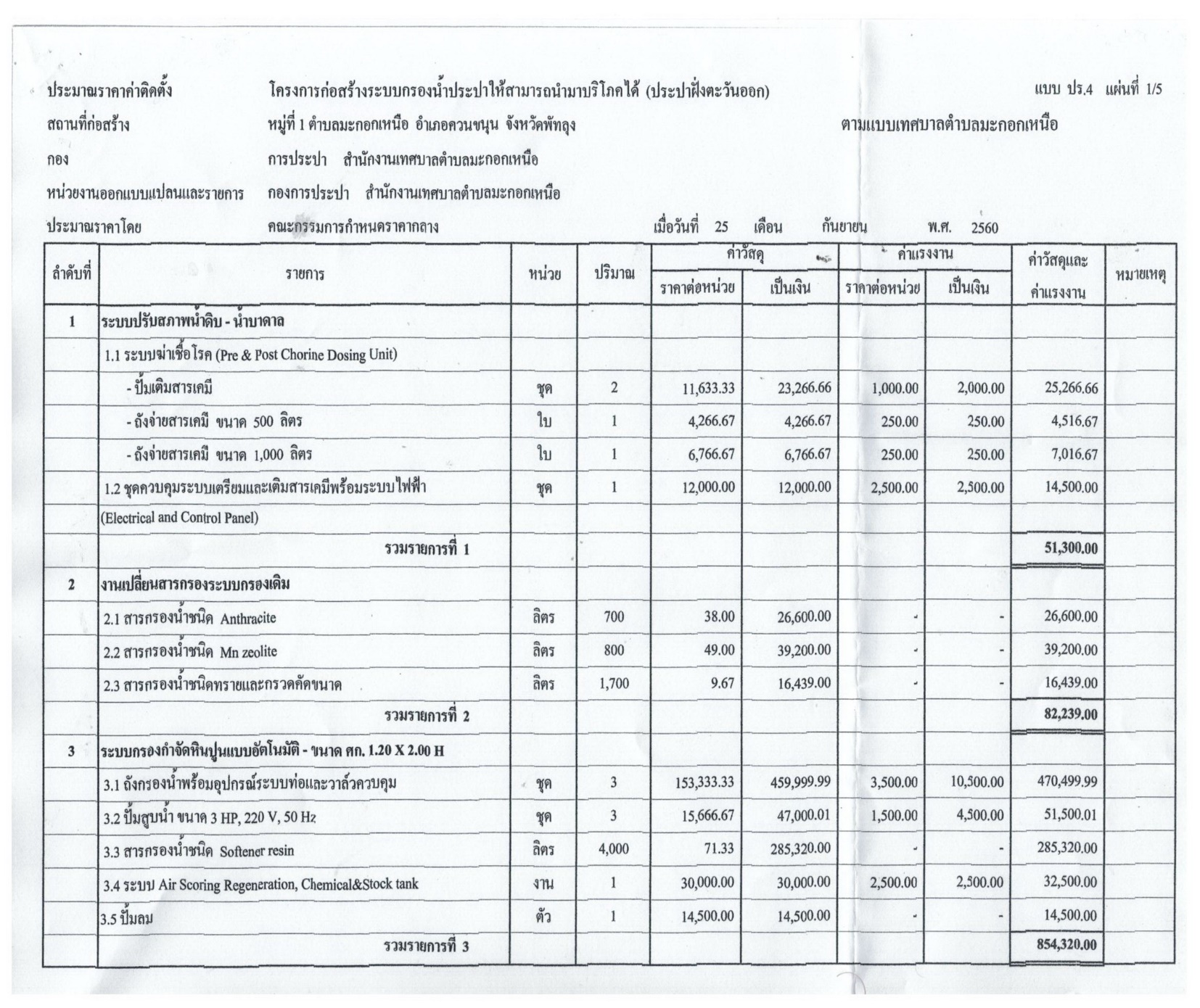 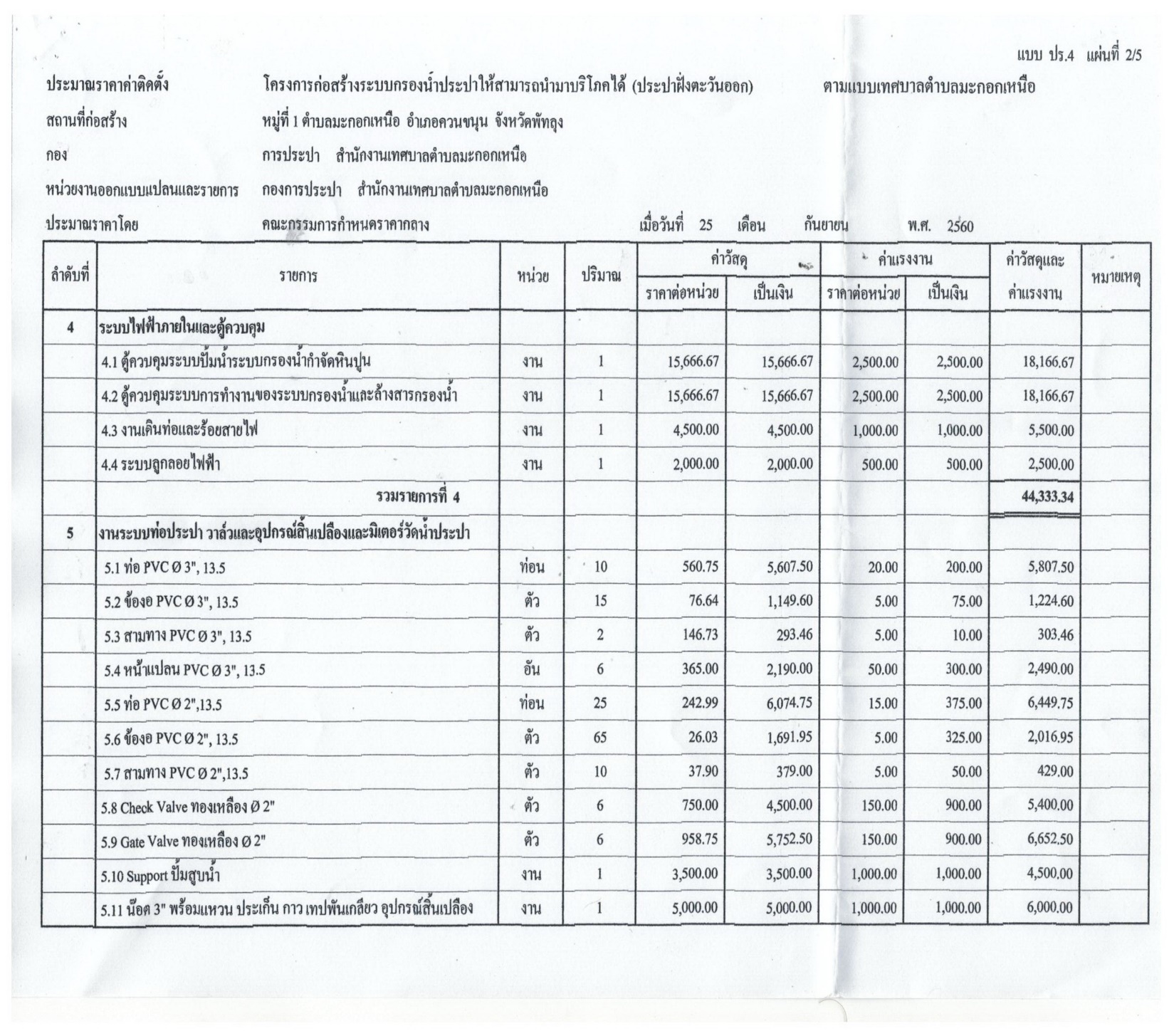 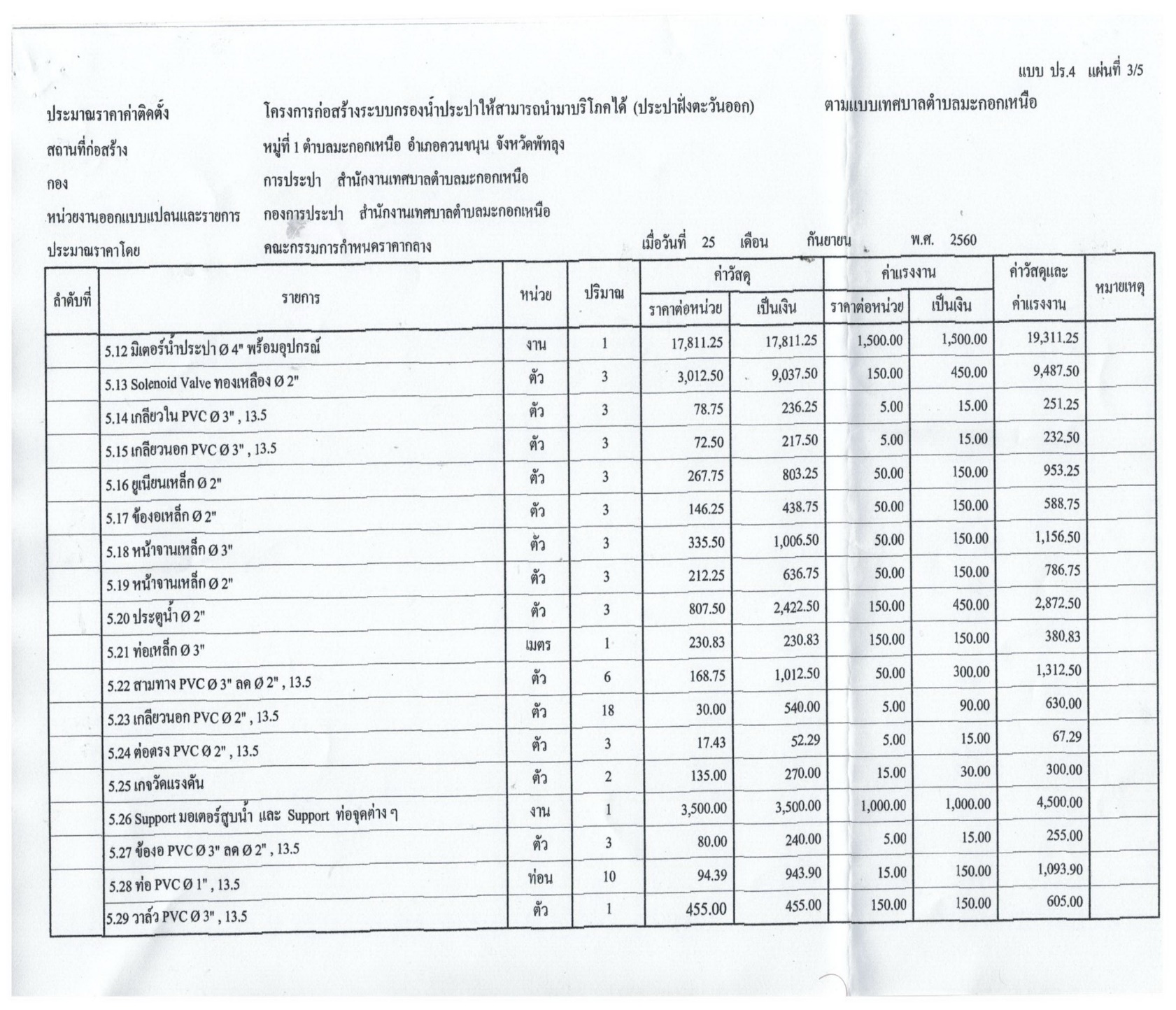 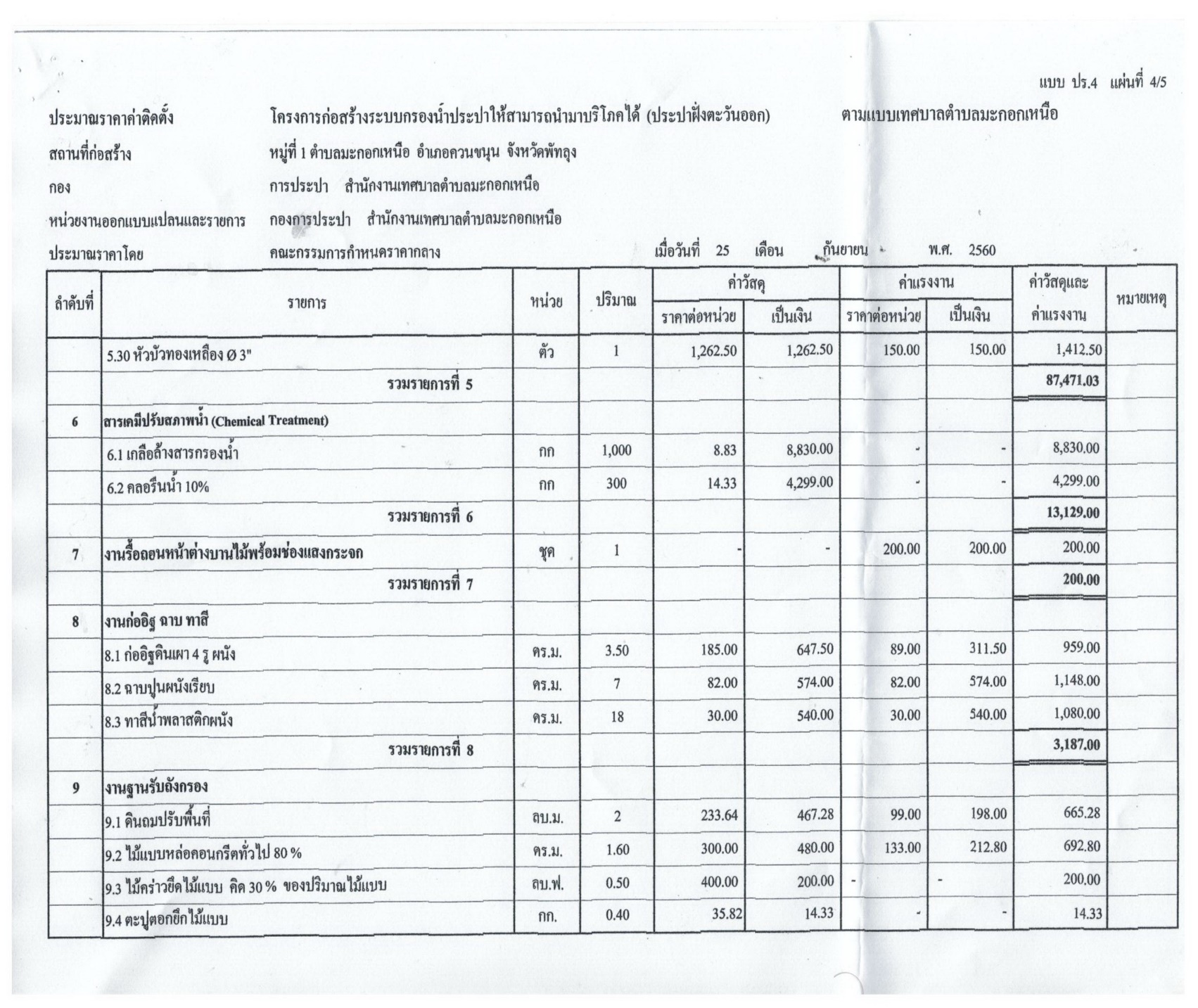 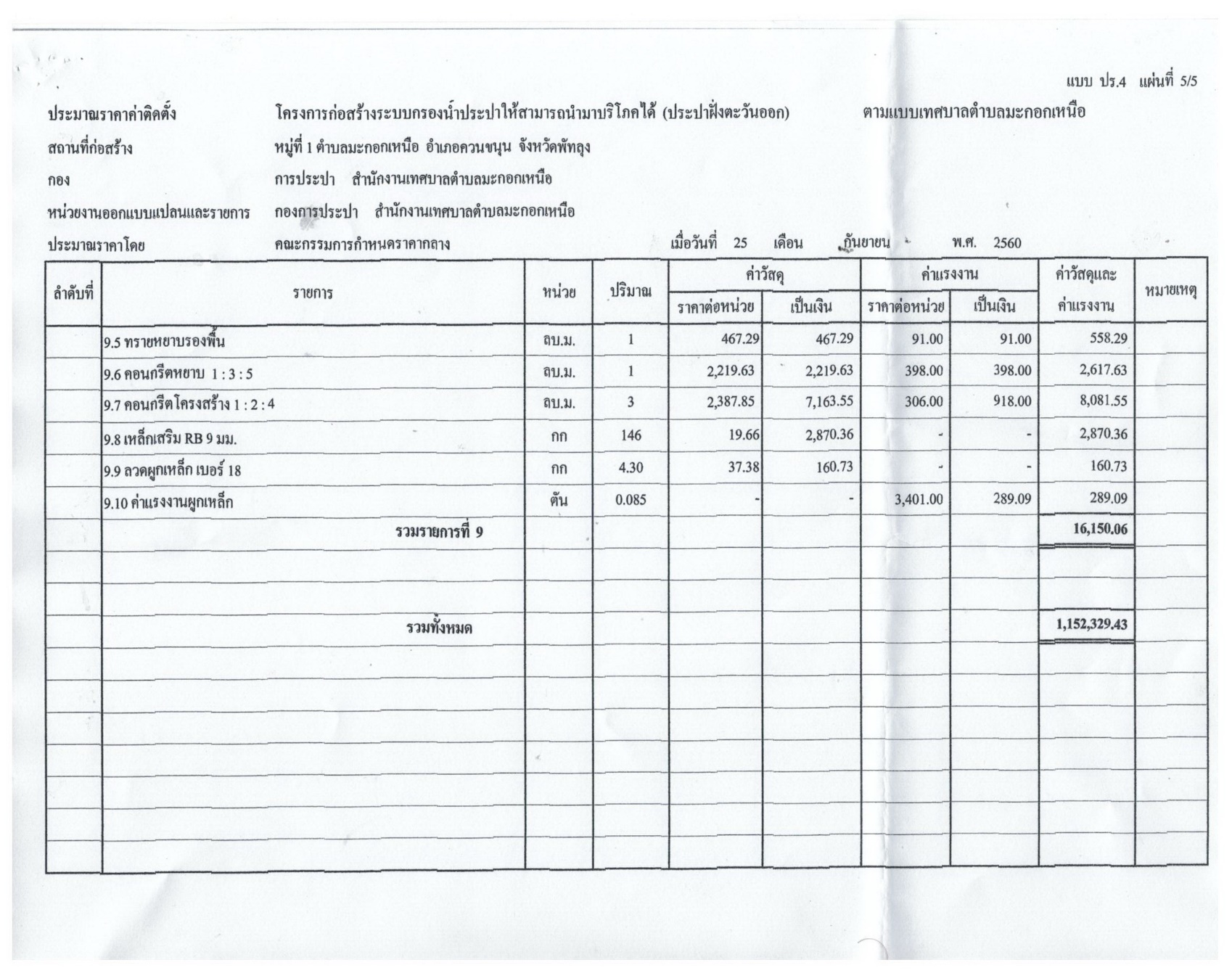 